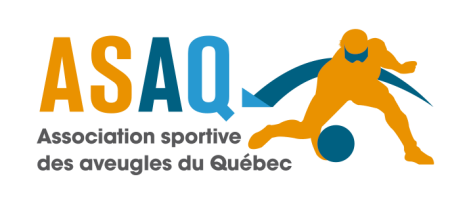 Instructeur de tennis sonoreVotre passion c’est le tennis et vous voulez faire la différence dans la vie des gens et vivre une expérience enrichissante?L’ASAQ recherche présentement un instructeur sportif qui encadrera et animera le cours de tennis sonore et entrainera les participants à l’activité.Domaine d’expertise : Tennis Nombre de poste : 1
Niveau de scolarité exigée : Aucun
Heures de travail et rémunération : 2h par semaine (inclut 30 minutes pour la préparation et la rédaction d’un rapport) rémunérées à 25$/hType d’emploi : Temps partiel contractuel (possibilité de renouvellement)
Durée du mandat : À déterminer
Région : Arrondissement Villeray—Saint-Michel—Parc Extension, Montréal
Description : Le tennis sonore, adapté du tennis régulier, est accessible aux personnes ayant une déficience visuelle (complète ou partielle). Les personnes voyantes peuvent également s’inscrire à l’activité. La session de tennis sonore inclut 10 cours d’une durée de 1h30 et les participants sont âgés de 14 ans et plus. Pour plus de détails sur le tennis sonore et ses règlements, veuillez visiter notre page http://sportsaveugles.qc.ca/sport/tennis-sonore/.Horaire de l’activité : les mercredis de 18h à 19h30. La date du début de l’activité reste à déterminer. Responsabilités de l’instructeur :Suivre la formation obligatoire sur l’intervention en déficience visuelle Enseigner le tennis sonore récréatif et ses règles à la clientèle vivant avec un handicap visuelAdapter le cours en fonction de l’âge, du niveau de jeu et de la vision des joueursPréparer les plans de cours selon le groupeRéaliser toute autre tâche connexe nécessaire au bon déroulement des activités (exemple : rapport hebdomadaire).Exigences et compétences recherchées :Être passionné de tennisÊtre autonome, organisé, dynamique et fiableAvoir d’excellentes habilités d’animateurÊtre porté sur les autres (relation d’aide)Avoir de l’expérience en enseignement ou en animation de groupes adultes (cours, tactiques, stratégies…)Atout : Avoir la certification de Tennis Québec / Tennis Canada comme instructeur.Procédure pour soumettre les candidatures :
Veuillez envoyer votre courriel en format Word ou PDF par courriel : directiongenerale@sportsaveugles.qc.caSeules les personnes retenues pour une entrevue seront contactées.